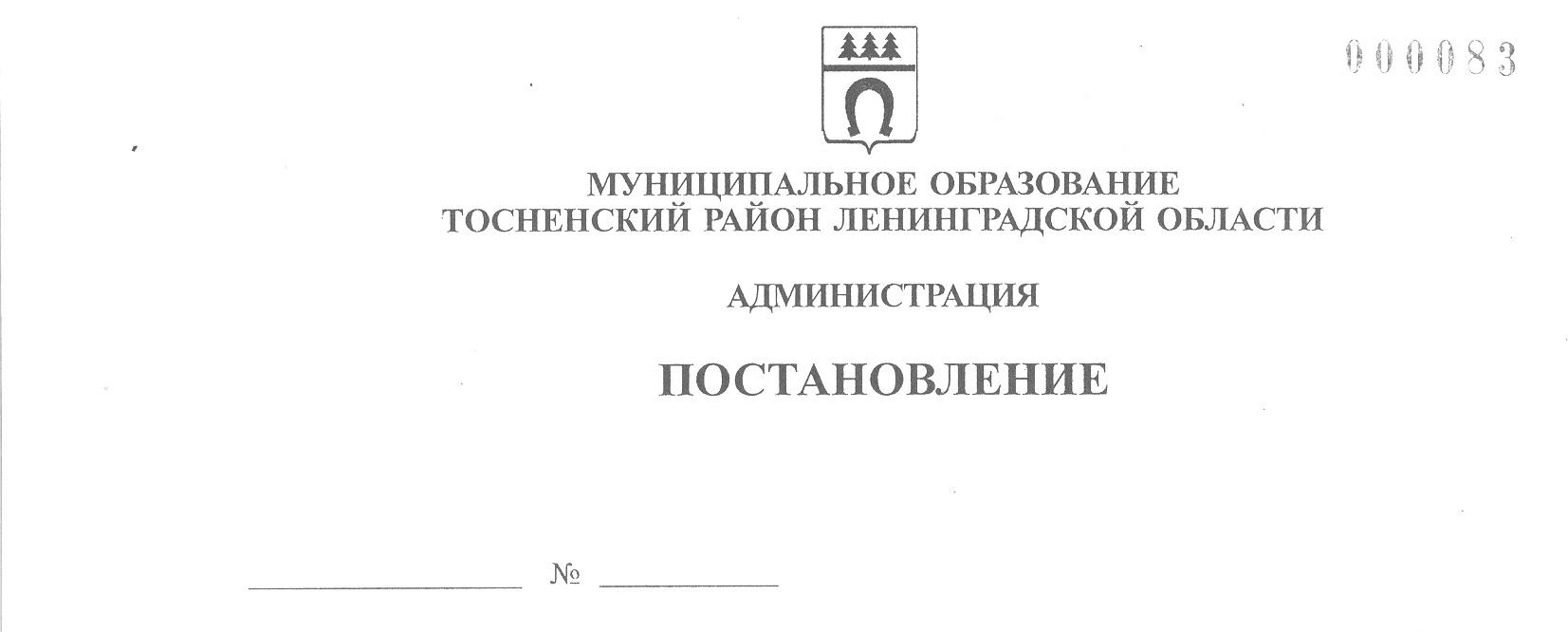 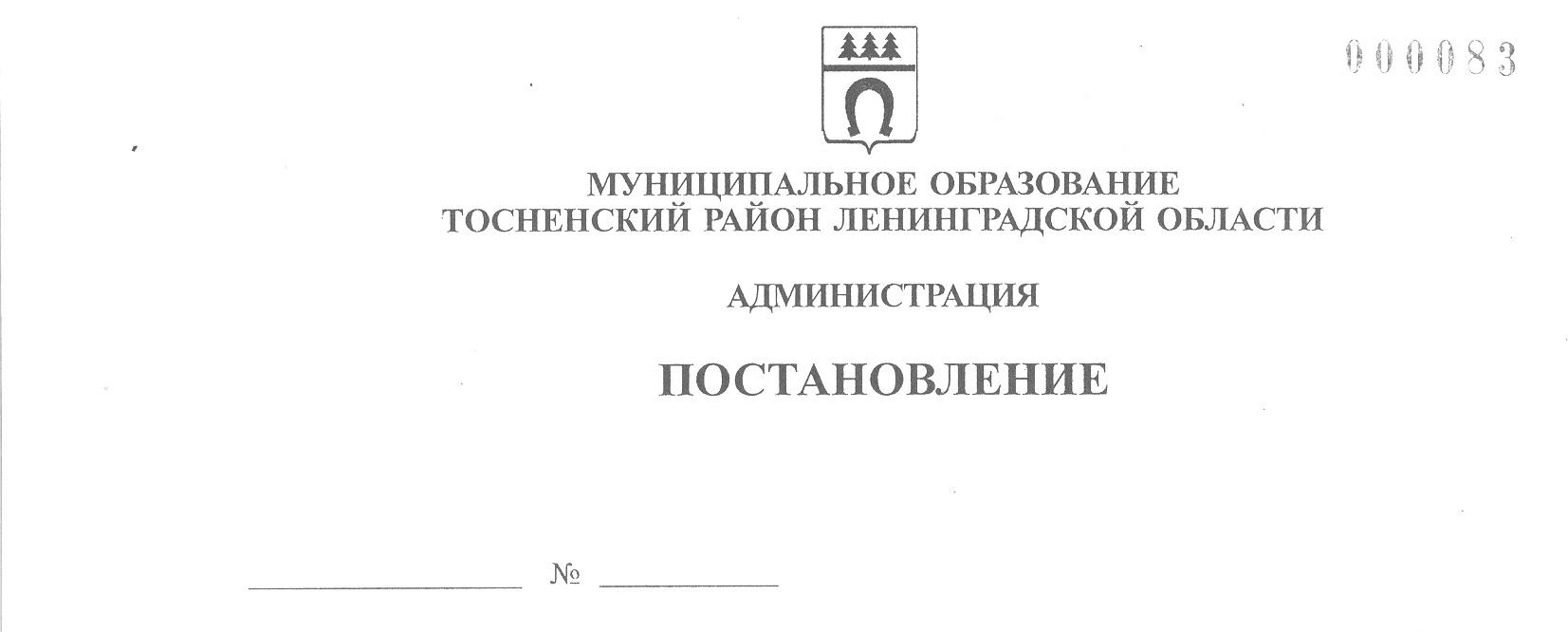      03.09.2020                         1589-паО работе с обращениями граждан, поступающими через «Интернет-приемную» сайта администрации муниципального образования Тосненский район Ленинградской области	В соответствии с федеральным законом от 02.05.2006 № 59-ФЗ «О порядке рассмотрения обращений граждан Российской Федерации», с целью определения порядка приема, регистрации обращений граждан Российской Федерации, поступивших через «Интернет-приемную» на сайте администрации муниципального образования Тосненский район    Ленинградской области, администрация муниципального образования Тосненский район Ленинградской областиПОСТАНОВЛЯЕТ:	1. Признать утратившим силу постановление администрации муниципального образования Тосненский район Ленинградской области от 19.02.2018 №376-па «Об утверждении регламента рассмотрения обращений граждан Российской Федерации, поступивших через «Интернет-приемную» официального сайта администрации Тосненского района  Ленинградской области».	2. Утвердить форму обращения через «Интернет-приемную» сайта администрации муниципального образования Тосненский район Ленинградской области (приложение).	3. Назначить отдел по делопроизводству администрации муниципального образования Тосненский район Ленинградской области ответственным по работе с обращениями граждан, поступающими в электронном виде через «Интернет-приемную» сайта администрации муниципального образования Тосненский район Ленинградской области.	4. Начальнику отдела по делопроизводству администрации муниципального образования Тосненский район Ленинградской области обеспечить дополнение должностной инструкции специалиста отдела по делопроизводству функцией по осуществлению работы с электронными обращениями граждан, поступившими через «Интернет-приемную» сайта администрации муниципального образования Тосненский район Ленинградской  области.	5. Контроль за исполнением настоящего постановления возложить на заместителя главы администрации муниципального образования Тосненский район Ленинградской  области Ануфриева О.А.Глава администрации                                                                                      А.Г. КлементьевСотникова Екатерина Михайловна, 8(81361)205841 гвПриложениек постановлению администрациимуниципального образованияТосненский район Ленинградской областиот 03.09.2020 № 1589-паФорма обращения через «Интернет-приемную» сайта администрации муниципального образования Тосненский район Ленинградской области* Поля обязательные для заполненияФамилия:*Имя:*Отчество (При наличии):*Область:Район:Город:Улица:Дом/корпус:Квартира:Контактный телефон:E-mail:*Текст обращения:*     Даю согласие на обработку персональных данных